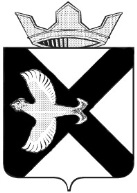 АДМИНИСТРАЦИЯМУНИЦИПАЛЬНОГО ОБРАЗОВАНИЯПОСЕЛОК БОРОВСКИЙПОСТАНОВЛЕНИЕ25 октября 2018 г.                                                                                            № 127п. БоровскийТюменского муниципального районаО проведении конкурса на лучшее уличное новогоднее оформление.На основании ст. 34 Устава муниципального  образования поселок Боровский, утвержденного решением Боровской поселковой Думы от 17.06.2005 № 59, постановления администрации  муниципального образования поселок Боровский от 18.10.2016 №196 «Об утверждении концепции праздничного оформления»  и в связи с подготовкой к проведению новогодних и рождественских праздников утвердить:  1. Положение о конкурсе на лучшее уличное новогоднее оформление согласно приложению 1 к настоящему постановлению;2. Состав конкурсной комиссии согласно приложению 2 к настоящему постановлению;3. Формы заявок на участие в конкурсе согласно приложений 3 и 4  к настоящему постановлению;4. Смету расходов на проведение конкурса согласно приложению 5 к настоящему постановлению;5.  Настоящее постановление опубликовать на официальном сайте администрации муниципального образования п. Боровский6. Контроль за исполнением настоящего постановления возложить на заместителя главы администрации по социальным вопросам.Глава муниципального образования                                                              С.В.СычеваПриложение 1к постановлению администрациимуниципального образования посёлок Боровскийот  25 октября 2018 №127ПОЛОЖЕНИЕо конкурсе на лучшее уличное новогоднее оформление1. Общие положения
1.1 Настоящее Положение регламентирует порядок организации и проведения конкурса на лучшее уличное новогоднее оформление в муниципальном образовании поселок Боровский (далее – Конкурс)1.2 Организатором конкурса является администрация муниципального образования поселок Боровский.2. Основные цели и задачи Конкурса2.1  Привлечение жителей муниципального образования поселок Боровский к системе самоуправления через участие в мероприятиях, направленных на украшение территории поселка в рамках подготовки к новогодним и рождественским праздникам;2.2  Развитие творческой и общественной активности населения; 2.3 Формирование условий для развития семейного сотрудничества и творчества;2.4 Придание эстетического и праздничного облика муниципального образования;2.5 Создание праздничного новогоднего настроения у жителей и гостей муниципального образования поселок Боровский;   2.6 Повышение культуры предоставления услуг розничной торговли, общественного питания, бытового обслуживания населения.               
3. Участники Конкурса
3.1 В конкурсе принимают участие трудовые коллективы находящиеся на территории муниципального образования поселок Боровский предприятий торговли, общественного питания, сферы обслуживания населения, организаций и предприятий всех форм собственности, индивидуальные предприниматели, занимающиеся новогодним оформлением витрин, парадных подъездов, граждане, украсившие к празднику свои дома, дворы и балконы, общественные организации. 4. Условия проведения Конкурса4.1 Конкурс проводится по следующим номинациям:- «Боровских окон новогодний свет» - лучшее оформление балкона или оконной группы; 
- «А у нас во дворе Новый год» - лучшее украшение двора: а) частный сектор,б) многоквартирные дома;- «Новый год у ворот» - лучшее украшение фасадов, входных групп, зданий и прилегающих территорий:а) предприятий;б) учреждений образования, здравоохранения, культуры, спорта;в) организаций потребительского рынка, иных отраслей и  индивидуальных предпринимателей;- «Новогодняя сказка» - лучшие фигуры из снега на центральной площади среди физических лиц;4.2 Заявка с реквизитами для юридических лиц и личными данными для физических лиц на участие в одной или нескольких номинациях конкурса подается в администрацию МО п. Боровский до 01.12.2018 г., согласно приложению 3 или, 4. 5.Сроки проведения конкурса5.1 Конкурс проводится с 01.12.2018 г.  по 20.12.2018 г.5.2 Награждение победителей конкурса провести в срок до  31 декабря 2018 в торжественной обстановке.6. Критерии оценки 6.1 Конкурсное оформление оценивается по следующим критериям в каждой из номинаций:- «Боровских окон новогодний свет» - лучшее оформление балкона или оконной группы;а) художественное оформление;
б) применение новогодней и рождественской символики при оформлении;
в) единство стиля в оформлении;
г) применение нестандартных и новаторских решений в оформлении;д) световое оформление;- «А у нас во дворе Новый год» - лучшее украшение двора и придомовой территории (частный сектор):а) художественное оформление;
б) применение новогодней и рождественской символики при оформлении;
в) применение нестандартных и новаторских решений в оформлении;г)  световое оформление;- «А у нас во дворе Новый год» - лучшее украшение двора (многоквартирные дома);а) художественное оформление;
б) применение новогодней и рождественской символики при оформлении;
в)  масштабность оформления;
г) применение нестандартных и новаторских решений в оформлении;д) световое оформление;- «Новый год у ворот» - лучшее украшение фасадов, входных групп, зданий и прилегающих территорий предприятийа) художественное оформление;
б) применение новогодней и рождественской символики при оформлении;
в)  масштабность оформления;
г) применение нестандартных и новаторских решений в оформлении;д) световое оформление;- «Новый год у ворот» - лучшее украшение фасадов, входных групп, зданий и прилегающих территорий учреждений образования, здравоохранения, культуры, спортаа) художественное оформление;
б) применение новогодней и рождественской символики при оформлении;
в)  масштабность оформления;
г) применение нестандартных и новаторских решений в оформлении;д) световое оформление;- «Новый год у ворот» - лучшее украшение фасадов, входных групп, зданий и прилегающих территорий организаций потребительского рынка, иных отраслей и  индивидуальных предпринимателейа) художественное оформление;
б) применение новогодней и рождественской символики при оформлении;
в)  масштабность оформления;
г) применение нестандартных и новаторских решений в оформлении;д) световое оформление;- «Новогодняя сказка» - лучшие фигуры из снега или льда на центральной площади;а) художественное оформление;
б) применение новогодней и рождественской символики при оформлении;
в)  размеры фигуры/ единство композиции;
г) применение нестандартных и новаторских решений в оформлении;д) качество изготовления;6.2 Оценки выставляются членами конкурсной комиссии по пятибалльной системе. 7. Итоги конкурса7.1 Для подведения итогов конкурса организатором утверждается конкурсная комиссия.                                                                                                                   7.2 В каждой номинации определяется три призовых места. Призеры получают дипломы и денежные вознаграждения (или ценные подарки) согласно смете, утвержденной организатором конкурса.
8. Финансовое обеспечение конкурса8.1 Приобретение материалов и выполнение работ по оформлению осуществляется за счет средств участников конкурса;8.2 Финансирование расходов на организацию, проведение конкурса и награждение призеров осуществляется за счет средств бюджета муниципального  образования п.Боровский , согласно сметы , утвержденной главой муниципального образования поселок Боровский.Приложение 2к постановлению администрации муниципального образования поселок Боровскийот 25 октября 2018 № 127СОСТАВ 
 конкурсной комиссии на лучшее уличное новогоднее оформление     Приложение 3к постановлению администрациимуниципального образования п.Боровский от 25 октября 2018 № 127ЗАЯВКАна участие в конкурсе на лучшее уличное новогоднее оформлениена территории муниципального образования поселок Боровский 2018 г.
(для физических лиц)     Приложение  4к постановлению администрации муниципального образования п.Боровскийот 25 октября  2018 № 127ЗАЯВКАна участие в конкурсе на лучшее уличное новогоднее оформлениена территории муниципального образования поселок Боровский 2018 г.
(для юридических лиц)Приложение  5
к Постановлению
администрации муниципального образования поселок Боровский от  25 октября 2018  № 127Смета расходовна награждение призёров конкурса «Лучшие уличное новогоднее оформление», на территории муниципального образования поселок БоровскийВ номинации «Боровских окон новогодний свет» определяются 3 победителяЗа I место победитель награждается сертификатом в размере 5 000 рублей и дипломом администрации муниципального образования поселок Боровский.За II место победитель награждается сертификатом  в размере 3 000 рублей и дипломом администрации муниципального образования поселок Боровский.За III место победитель награждается сертификатом в размере 1 000 рублей и дипломом  администрации муниципального образования поселок Боровский.На поощрение участников 4 000 рублей, благодарственное письмо администрации муниципального образования поселок Боровский.Всего по номинации: 13 000 рублей. 2. В номинации «А у нас во дворе Новый год» лучшее оформление прилегающей территории частное домовладение определяются 3 победителяЗа I место победитель награждается сертификатом в размере 8 000 рублей и дипломом администрации муниципального образования поселок Боровский.За II место победитель награждается сертификатом  в размере 6 000 рублей и дипломом администрации муниципального образования поселок Боровский.За III место победитель награждается сертификатом в размере 4 000 рублей и дипломом  администрации муниципального образования поселок Боровский.На поощрение участников 3 000 рублей, благодарственное письмо администрации муниципального образования поселок Боровский.Всего по номинации: 21 000 рублей.3.  В номинации «А у нас во дворе Новый год» лучшее оформление прилегающей территории многоквартирные дома определяются 3 победителяЗа I место победитель награждается сертификатом в размере 3 000 рублей и дипломом администрации муниципального образования поселок Боровский.За II место победитель награждается сертификатом  в размере 2 000 рублей и дипломом администрации муниципального образования поселок Боровский.За III место победитель награждается сертификатом в размере 1 000 рублей и дипломом  администрации муниципального образования поселок Боровский.Всего по номинации: 6 000 рублей.4. В номинации  «Новый год у ворот, лучшее украшение фасадов, входных групп, зданий и прилегающей территории» среди организаций (образования, здравоохранения, культуры, спорта, жкх)» определяются 3 победителя. За I место победитель награждается сертификатом в размере 10 000 рублей и дипломом администрации муниципального образования поселок Боровский.За II место победитель награждается сертификатом  в размере 8 000 рублей и дипломом администрации муниципального образования поселок Боровский.За III место победитель награждается сертификатом в размере 6 000 рублей и дипломом  администрации муниципального образования поселок Боровский.На поощрение участников 6 000 рублей, благодарственное письмо администрации муниципального образования поселок Боровский.Всего по номинации: 30 000 рублей5. В номинации «Новый год у ворот, лучшее украшение фасадов, входных групп, зданий и прилегающей территории» среди организации потребительского рынка (магазины, рынки и индивидуальные предприниматели, религиозные организации)» определяются 3 победителя.За I место победитель награждается сертификатом в размере 7 000 рублей и дипломом администрации муниципального образования поселок Боровский.За II место победитель награждается сертификатом  в размере 5 000 рублей и дипломом администрации муниципального образования поселок Боровский.За III место победитель награждается сертификатом в размере 3 000 рублей и дипломом  администрации муниципального образования поселок Боровский.Всего по номинации: 15 000 рублей6. В номинации «Новый год у ворот, лучшее украшение фасадов, входных групп, зданий и прилегающей территории» среди (организации отраслей промышленности, сельского хозяйства, строительства, транспорта)»  определяются 3 победителя.За I место победитель награждается сертификатом в размере 7 000 рублей и дипломом администрации муниципального образования поселок Боровский.За II место победитель награждается сертификатом  в размере 5 000 рублей и дипломом администрации муниципального образования поселок Боровский.За III место победитель награждается сертификатом в размере 3 000 рублей и дипломом  администрации муниципального образования поселок Боровский.Всего по номинации: 15 000 рублей7. В номинации «Новогодняя сказка, лучшие фигуры из снега на Никольской площади»  определяются 3 победителя.За I место победитель награждается сертификатом в размере 5 000 рублей и дипломом администрации муниципального образования поселок Боровский.За II место победитель награждается сертификатом  в размере 3 000 рублей и дипломом администрации муниципального образования поселок Боровский.За III место победитель награждается сертификатом в размере 2 000 рублей и дипломом  администрации муниципального образования поселок БоровскийВсего по номинации: 10 000 рублейВсего на год:110 000 рублей.  № п/пФамилия Имя ОтчествоДолжность1Шапошникова Елена Борисовназаместитель главы администрации муниципального образования поселок Боровский -  председатель комиссии2Новикова Анна АнатольевнаНачальник отдела администрации – заместитель председателя комиссии3Козик Светлана ВалерьевнаСпециалист администрации муниципального образования поселок Боровский - секретарь комиссииЧлены комиссииЧлены комиссииЧлены комиссии4Крамарь Евгений ЛеонидовичИнспектор по благоустройству администрации муниципального образования поселок Боровский5Денисенко Елена Борисовнадепутат Боровской поселковой Думы6Кайзер Николай Эммануиловичдепутат Боровской поселковой Думы7Баженова Нина МихайловнаПредседатель Совета ветеранов МО п.БоровскийФИОАдрес ТелефонДата рожденияПаспортные данныеСНИЛС (страховое свидетельство государственного пенсионного страхования)Паспортные данные Серия _______ №___________Выдан:______________________________________________________________________Регистрация: ________________________________________________________________Номинация:«Боровских окон новогодний свет»«А у нас во дворе Новый год»«Новогодняя сказка» «____» _______ 2018 год                              _______ ________________                                                подпись               расшифровка Наименование организации Адрес организации ФИО руководителя организацииТелефон ОГРНОКПООКВЭДИННКППРасчетный счетБанкКорреспондентский счетБИКНоминация:«Новый год у ворот»«Новогодняя сказка»      «___» ________2018 год                          _______                                           подпись               расшифровка 